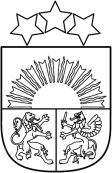 Valsts policijas koledžaRīgāGrozījumi Valsts policijas koledžas 2014.gada 9.janvāra iekšējos noteikumos Nr.2 “Profesionālās pilnveides un pieaugušo neformālās izglītības programmu izstrādes un īstenošanas kārtība Valsts policijas koledžā”Izdoti saskaņā ar Valsts pārvaldes iekārtas likuma72. panta pirmās daļas 2. punktuIzdarīt Valsts policijas koledžas 2014.gada 9.janvāra iekšējos noteikumos Nr.2 “Profesionālās pilnveides un pieaugušo neformālās izglītības programmu izstrādes un īstenošanas kārtība Valsts policijas koledžā” šādus grozījumus:Papildināt iekšējos noteikumus ar 2.2 punktu šādā redakcijā:“2.2 Šo iekšējo noteikumu izpratnē pasūtītājs ir juridiska persona, ar kuru noslēgts līgums par mācību kursa īstenošanas pakalpojuma sniegšanu.”.Papildināt iekšējos noteikumus ar 18.1 punktu šādā redakcijā:“18.11 Pieaugušo neformālās izglītības programmas pielāgošanu pasūtītāja vajadzībām savas kompetences ietvaros veic Koledžas katedras atbilstoši pasūtītāja iesniegtajai informācijai.”.Papildināt iekšējos noteikumus ar 22..1 punktu šādā redakcijā:"22..1 Ja pieaugušo neformālās izglītības programmu izstrādā (pielāgo) pasūtītājam, Koledžas Profesionālās pilnveides nodaļa trīs darba dienu laikā no programmas saņemšanas nosūta to saskaņošanai pasūtītājam."Papildināt 23.punktu aiz vārdiem “ar Valsts policiju” ar vārdiem “vai pasūtītāju”.Papildināt 39.punktu aiz skaitļa “9.” ar vārdu un skaitli “un 12.”.Aizstāt 48.3 apakšpunktā vārdus “pieaugušo neformālās izglītības dokumentu izsniegšanas reģistrācijas žurnālā” ar vārdiem “pieaugušo neformālās izglītības programmu mācību administrēšanas sistēmā”.Papildināt iekšējos noteikumus ar 12.pielikumu šādā redakcijā:“12.pielikumsValsts policijas koledžas2014.gada 9.janvāraiekšējiem noteikumiem Nr.2Valsts policijas koledžaAPSTIPRINUValsts policijas koledžasdirektors[paraksts un tā atšifrējums][datums]Direktore									D.TarāneŠIS DOKUMENTS IR PARAKSTĪTS AR ELEKTRONISKO PARAKSTU UN SATUR LAIKA ZĪMOGUPuķītis, 67219692maris.pukitis@koledza.vp.gov.lv22.08.2019.NOSŪTĪŠANAS UZDEVUMS:Sagatavoja:Valsts policijas koledžasNodrošinājuma nodaļas vadītāja p.i                                                       M.Puķītis 22.08.2019.22.08.2019                    Iekšējie noteikumi Nr. 12Programmas nosaukums[nosaukums]Programmas mērķisProgrammas mērķauditorijaKlausītāju skaitsProgrammas īstenošanas ilgums[...][norāda pēc iespējas to konkretizējot, nosakot klausītāju specializāciju, pasūtītāja organizāciju, struktūrvienību, amatu u.tml.][skaits][...] akadēmiskās stundasProgrammas izstrādātājs[grāds, vārds, uzvārds, amats] Izglītības dokuments, kas apliecina profesionālās izglītības programmas apguviapliecībaNosacījumi dokumenta, kas apliecina programmas apguvi, saņemšanaiklausītājs, piedaloties programmas apguvē vismaz [skaits] % apmērā un nokārtojot noslēguma pārbaudījumu, saņem apliecībuProgrammas izstrādes gads[gads]Programmas plānsNr.p.k.Nr.p.k.LaiksTēmas nosaukumsTaksono-mijaslīmenisTaksono-mijaslīmenisAkadēmisko stundu skaitsAkadēmisko stundu skaitsAkadēmisko stundu skaitsIzmantoja-māsmetodesPedagogsNr.p.k.Nr.p.k.LaiksTēmas nosaukumsTaksono-mijaslīmenisTaksono-mijaslīmenisTeorijaPrakt. darbsKopāIzmantoja-māsmetodesPedagogs[priekšstats, izpratne vai pielietošana][priekšstats, izpratne vai pielietošana][lekcija, diskusija, lomu spēles, grupu darbs, situācijas analīze, demonstrējumi (prezentācija, video ieraksti, audio ieraksti, fotoattēli)]KopāKopāKopāKopāKopāKopāXXIzmantojamās literatūras un avotu sarakstsIzmantojamās literatūras un avotu sarakstsIzmantojamās literatūras un avotu sarakstsIzmantojamās literatūras un avotu saraksts[norāda secīgi: normatīvie akti; monogrāfiskie izdevumi; sērijizdevumi; juridiskās prakses materiāli; elektroniskie resursi, nepublicēti materiāli][norāda secīgi: normatīvie akti; monogrāfiskie izdevumi; sērijizdevumi; juridiskās prakses materiāli; elektroniskie resursi, nepublicēti materiāli][norāda secīgi: normatīvie akti; monogrāfiskie izdevumi; sērijizdevumi; juridiskās prakses materiāli; elektroniskie resursi, nepublicēti materiāli][norāda secīgi: normatīvie akti; monogrāfiskie izdevumi; sērijizdevumi; juridiskās prakses materiāli; elektroniskie resursi, nepublicēti materiāli][norāda secīgi: normatīvie akti; monogrāfiskie izdevumi; sērijizdevumi; juridiskās prakses materiāli; elektroniskie resursi, nepublicēti materiāli][norāda secīgi: normatīvie akti; monogrāfiskie izdevumi; sērijizdevumi; juridiskās prakses materiāli; elektroniskie resursi, nepublicēti materiāli][norāda secīgi: normatīvie akti; monogrāfiskie izdevumi; sērijizdevumi; juridiskās prakses materiāli; elektroniskie resursi, nepublicēti materiāli]SASKAŅOTS[pasūtītāja iestādes nosaukums] [paraksts un tā atšifrējums][datums]”.	SASKAŅOTS[pasūtītāja iestādes nosaukums] [paraksts un tā atšifrējums][datums]”.	SASKAŅOTS[pasūtītāja iestādes nosaukums] [paraksts un tā atšifrējums][datums]”.	SASKAŅOTS[pasūtītāja iestādes nosaukums] [paraksts un tā atšifrējums][datums]”.	Saskaņots ar Valsts policiju 2019.gada 14.augustā (atzinums Nr.20/415874).Saskaņots ar Valsts policiju 2019.gada 14.augustā (atzinums Nr.20/415874).Saskaņots ar Valsts policiju 2019.gada 14.augustā (atzinums Nr.20/415874).Saskaņots ar Valsts policiju 2019.gada 14.augustā (atzinums Nr.20/415874).Saskaņots ar Valsts policiju 2019.gada 14.augustā (atzinums Nr.20/415874).Saskaņots ar Valsts policiju 2019.gada 14.augustā (atzinums Nr.20/415874).Saskaņots ar Valsts policiju 2019.gada 14.augustā (atzinums Nr.20/415874).Saskaņots ar Valsts policiju 2019.gada 14.augustā (atzinums Nr.20/415874).Saskaņots ar Valsts policiju 2019.gada 14.augustā (atzinums Nr.20/415874).Saskaņots ar Valsts policiju 2019.gada 14.augustā (atzinums Nr.20/415874).Saskaņots ar Valsts policiju 2019.gada 14.augustā (atzinums Nr.20/415874).VPK Nodrošinājuma nodaļa (dokumentu pārvaldības struktūrvienība)- 1 eks.VPK direktora vietnieks (studiju un mācību jautājumos)- 1 eks.VPK direktora vietnieks (dienesta un administratīvajos jautājumos)- 1 eks.VPK Izglītības koordinācijas nodaļa- 1 eks.VPK Tiesību zinātņu katedra- 1 eks.VPK Policijas tiesību katedra- 1 eks.VPK Humanitārā katedra- 1 eks.VPK Sporta katedra- 1 eks.VPK Profesionālās pilnveides nodaļa- 1 eks.VPK Kinoloģijas nodaļa- 1 eks.VPK Latgales filiāle- 1 eks.Kopā:   11 eks.